SummaryThe last revision of the Amateur and Amateur-Satellite Handbook is dated 2007 and published in 2008.  Since then, a number of texts relating to the amateur and amateur-satellite services have been updated, and decisions taken at WRC-07 and WRC-12 affecting the amateur service have been made.  A revision of the Handbook is timely in 2012.  Following are revisions under consideration in the foreword and the first three chapters of the Handbook.  The remaining chapters are excerpts from the Radio Regulations and various ITU Recommendations, Reports, and Questions, and should be updated just before publication.Amateur and amateur-satellite servicesForewordThis Handbook provides general information about the amateur and amateur-satellite services. It also includes a compendium of existing ITU texts of relevance to the amateur and amateur-satellite services.The amateur service is the oldest radio service and pre-dates regulation of radiocommunication. In 1912, amateurs could use any frequency above 1.5 MHz, as these frequencies were regarded “of no value for marine, governmental and commercial communications” or “undesirable and scarcely useful”. By 1924, amateurs made way for other services in bands above 1.5 MHz. Today, the amateur service operates in relatively small allocations throughout the spectrum.The 1963 World Administrative Radio Conference created Footnote 284A, which states: “In the band 144-146 MHz, artificial satellites may be used by the amateur service”. The amateur-satellite was created and given frequency allocations at the 1971 Space WARC. Since then, amateur satellites have been designed, constructed and operated by amateurs. In addition, amateur radio has been used aboard manned space stations including MIR and the International Space Station. Most astronauts and cosmonauts are licensed amateur radio operators.Self-training is an important purpose of the amateur services, as articulated in the definition of the amateur service in 1 of the Radio Regulations (RR).Radio amateurs have made significant technical contributions to the fields of radio propagation, high frequency single sideband radiotelephone, HF data communications, packet radio protocols and communication satellite design.RR No. 25.9A encourages administrations to allow amateur stations to support disaster relief. Amateur radio continues to provide basic radiocommunications especially in the early of a disaster the loss or overloading of normal telecommunications networks.This Handbook is intended to present, in one publication, information about the amateur services for administrations and amateur radio organizations.	
	Chairman,
	Radiocommunication Working Party 
	(Working Group 1 – Amateur services)CHAPTER 1The amateur services. . . .CHAPTER 2Amateur service2.1	Applications of bands allocated to the amateur serviceThe following table describes typical applications of frequency bands available to the amateur service. Refer to Article 5 of the Radio Regulations (RR) for the specific allocation status of each band. Refer to national regulations for specific allocations, as they may vary by country.. . . .CHAPTER 3Amateur-satellite service. . . .3.3	Operational amateur satellites. . . .Radiocommunication Study Groups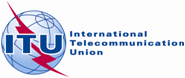 Source:	Document 5A/TEMP/28Annex 13 toDocument 5A/79-ESource:	Document 5A/TEMP/281 June 2012Source:	Document 5A/TEMP/28English onlyAnnex 13 to Working Party 5A Chairman’s ReportAnnex 13 to Working Party 5A Chairman’s ReportPRELIMINARY DRAFT Revision to ITU-R Handbook for 
amateur and amateur-satellite servicesPRELIMINARY DRAFT Revision to ITU-R Handbook for 
amateur and amateur-satellite servicesMetric referenceFrequency band
(kHz)
(R  Region)Applications160 m1 810-1 850 R1Its propagation characteristics allow short-range communications during daytime hours, and medium and long-range communications during night-time hours. This band is particularly useful during sunspot minima, when the maximum usable frequency (MUF) is below 3 500 kHz.160 m1 800-2 000 R2, R3Its propagation characteristics allow short-range communications during daytime hours, and medium and long-range communications during night-time hours. This band is particularly useful during sunspot minima, when the maximum usable frequency (MUF) is below 3 500 kHz.80 m3 500-3 800 R1This band is used for contacts over distances of up to 500 km during the day, and for distances of 2 000 km and more at night. It is heavily used during communications emergencies.80 m3 500-4 000 R2This band is used for contacts over distances of up to 500 km during the day, and for distances of 2 000 km and more at night. It is heavily used during communications emergencies.80 m3 500-3 900 R3This band is used for contacts over distances of up to 500 km during the day, and for distances of 2 000 km and more at night. It is heavily used during communications emergencies.40 m7 000-7 200 R1, R3
7 000-7 300 R2The 7 MHz band is heavily used 24 hours each day. During daylight hours, the band carries the bulk of amateur sky wave communication over distances of less than 1 300 km.30 m10 100-10 150
all regions, secondaryThis band is in use 24 hours each day, as a bridge between the 7 MHz and 14 MHz bands.20 m14 000-14 350This is the most popular band for international communications.17 m18 068-18 168The band is used as an alternative to 14 MHz which is often congested with traffic.15 m21 000-21 450These bands are used particularly during the daytime and when sunspot activity is high.12 m24 890-24 990These bands are used particularly during the daytime and when sunspot activity is high.10 m28 000-29 700These bands are used particularly during the daytime and when sunspot activity is high.Frequency band
(MHz)6 m50-52 or 50-54
certain R1 countriesThis band is used for local communication at all times, including telecommand of objects such as models. Sky wave, tropospheric scatter and meteor burst propagation are used for distances up to 2 000 km.6 m50-54 R2, R3This band is used for local communication at all times, including telecommand of objects such as models. Sky wave, tropospheric scatter and meteor burst propagation are used for distances up to 2 000 km.2 m144-146 R1This band is heavily used throughout the world for short-range communications including the use of repeaters.2 m144-148 R2, R3This band is heavily used throughout the world for short-range communications including the use of repeaters.1.25 m220-225 R2Where allocated, this band serves as an alternative to the 144 MHz band for short-range communications.Metric referenceFrequency band
(MHz) (end )
(R  Region)Applications70 cm430-440 all regions secondaryThis band is used for short-range communications including amateur analogue and digital television. Amateur use of this band is generally secondary to radiodetermination.70 cm430-450 and 440-450 certain countries secondary RR No. 5.270This band is used for short-range communications including amateur analogue and digital television. Amateur use of this band is generally secondary to radiodetermination.33 cm902-928 R2 secondaryThe 902 MHz band is allocated to the amateur service only in Region 2, where it is also used for industrial, scientific and medical applications, and low-power devices. 23 cm1 240-1 300 secondaryThese bands are used for short-range communications and for experimentation.13 cm2 300-2 450 secondaryThese bands are used for short-range communications and for experimentation.9 cm3 300-3 500 R2,
R3 secondaryThese bands are used for short-range communications and for experimentation.5 cm5 650-5 850 R1, R3These bands are used for short-range communications and for experimentation.5 cm5 650-5 925 R2These bands are used for short-range communications and for experimentation.Frequency band
(GHz)3 cm10-10.5 secondary1.2 cm24-24.05 primary1.2 cm24.05-24.25 secondary6 mm47-47.24 mm76-77.5 secondary4 mm77.5-78 primary4 mm78-81 secondary2.5 mm122.25-123 secondary2 mm134-136 primary2 mm136-141 secondary1 mm241-248 secondary1 mm248-250 primaryNOTE – Additional information is available at http://www.amsat.org.NOTE – Additional information is available at http://www.amsat.org.NOTE – Additional information is available at http://www.amsat.org.